With COTC’s 50th anniversary celebration ended, it’s time to update email signatures to remove the 50th anniversary mark. We have also created a standard format for the inclusion of preferred personal pronouns. While including a pronoun preference is not required, we encourage all to consider using this inclusive language. Examples of preferences are included below. You can learn more about the inclusion of pronouns here.You can copy and paste the email signature example and the logo/tagline below into your Outlook signature and update with your personal information. The template below uses COTC branded colors and fonts, which are detailed at the bottom, so please be sure to update your entire signature.Firstname LastnamePronouns: She/Her/Hers (what is this?) (choose the appropriate set of pronouns with which you identify yourself) Pronouns: He/Him/His (what is this?)
Pronouns: They/Them/Theirs (what is this?)Executive AssistantMarketing and Public RelationsHopewell Hall 148, 1179 University Dr.
Newark, OH 43055740.366.0000 │ 740.555.8921 Cell
doe.1971@mail.cotc.edu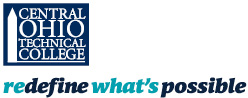 Name(optional pronouns)Title
(optional department name)
building and street addresscity, state zip codeOffice phone │ Email (or optional Cell phone) 
Email if Cell phone included aboveFont = ArialPersonal name = 11 point/bold/blueTitle, address, contact = 10 point/grayPronouns = 10 point/grayBlue = RGB 10, 34, 64Gray = RGB 91, 102, 112Link to website embedded in logo